ACMA Centre of Excellence (ACoE)- SAKSHAM1st Floor, IIT Delhi Campus, I-Tech Technopark, Plot No.4B, Rajiv Gandhi Education City, Sonipat, Haryana-131029Brand Promotion Opportunities at ACoE Webinar Series (R2) (for the period June 2020 – March 2021)Dear Sir / Ma’am, We confirm to co-sponsor (please tick) the following:A) Gold Sponsors- 		(INR 1,50,000)B) Silver Sponsors-		(INR 75,000)C) Bronze Sponsors-		(INR 50,000)D) Associate Sponsors- 	(INR 15,000) * Low Cost Automation, Express New Product Development, Productivity Improvement, Managing activities within available resources, Inventory Less Production, Production leveling & Balancing, Avoiding Product Recalls by stopping defects at source, Achieving Zero customer complaints, Zero Breakdowns, Set up time reduction, Waste Management, Motivating Teams and similar topics if both parties are ok.Note:  Each ACoE webinar duration will be approx. 1.5 hrs. except for Sr. No. 1Sponsors to provide high resolution LOGO, promotional videos / a short introduction.Name: _____________________________ Designation: ______________________________Company: _____________________________________________ Location_______________E-mail: __________________________________ Mobile No.: __________________________GST No: _____________________ Address for Invoice: _______________________________Please email filled sponsorship form to-Mr. Vishal Saxena, Tech Head, ACoE, +91-9650988154, vishal.saxena@acma.inMs. Raginee Singh, Admin Head, ACoE, +91-9999197693, raginee.singh@acma.in  Mr. Deepak Jain, Lab Head, ACoE, +91-9810606125, deepak.jain@acma.in  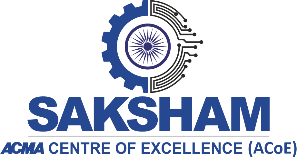 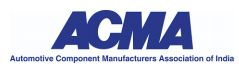 CASH is KING but KNOWLEDGE brings CASH……… Mr. Dinesh VedpathakSRNOBENEFITSGOLD (INR 1.5 LAKH)SILVER (INR 0.75 LAKH)BRONZE(INR 0.50 LAKH)ASSOCIATE (INR 0.15 LAKH)   1ACMA Expert Guidance available (dedicated webinar session of 2 hour each) on any one topic* with max. 90 number of participants from sponsoring company or group of company 3 sessions2 sessionsNILNIL   2Promotion of company name & logo at start of webinarAll webinarsAll webinarsAll webinars1 webinar 3Dedicated webinars for sponsor to market company products / services (ACoE will organize the same)3 webinars(max. slot duration of 30 minutes)2 webinars(max. slot duration of 30 minutes)1 dedicated webinar (max. duration of 1.5 hrs.)NIL 4Opportunity to have direct access to registrations- “registered participants’ details3 webinars2 webinars1 webinar 1 webinar 5Complimentary registrations for attending ACoE webinar (Pl make use of webinar Reply form to submit delegates details) – Not applicable for certification program15 registrations for any 3 paid webinars10 registrations for any 2 paid webinars5 registrations for any 1 paid webinar3 registrations for any 1 paid webinar  6Business highlights and marketing platform for sponsors in ACoE News Letter (which is circulated to ACMA members & OEMs) (Advertisement of A4 size one full page to be provided by company)For 4 IssuesFor 3 IssuesFor 2 IssuesNIL